О внесении изменений в постановление администрацииг. Канска от 19.04.2012 № 553 В соответствии со статьей 30 Устава города Канска, статьей 24 Решения Канского городского Совета депутатов от 20.02.2008 № 41-409 «О положении о бюджетном процессе в городе Канске», ПОСТАНОВЛЯЮ:1. Внести в постановление администрации г. Канска от 19.04.2012 № 553 «Об утверждении показателей качества финансового менеджмента главных распорядителей средств бюджета города Канска и методики их оценки» (далее – Постановление) следующие изменения:	1.1. пункт 4 приложения к Постановлению «Показатели качества финансового менеджмента главных распорядителей средств бюджета города Канска и методика их оценки» дополнить абзацами следующего содержания:	«Рейтинг Главных распорядителей составляется финансовым управлением по двум группам:1 группа - Главные распорядители, имеющие подведомственные учреждения;2 группа - Главные распорядители, не имеющие подведомственных учреждений.».	2. Ведущему специалисту Отдела культуры администрации г. Канска А.В. Назаровой опубликовать настоящее постановление в уполномоченном печатном издании, разместить на официальном сайте муниципального образования город Канск в сети Интернет.          3. Контроль за исполнением настоящего постановления возложить на заместителя главы города по экономике и финансам Н.В. Кадач.          4. Постановление вступает в силу со дня официального опубликования.Глава города Канска                                                                                    Н.Н. Качан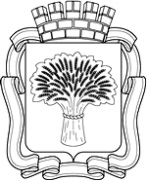 Российская ФедерацияАдминистрация города Канска
Красноярского краяПОСТАНОВЛЕНИЕРоссийская ФедерацияАдминистрация города Канска
Красноярского краяПОСТАНОВЛЕНИЕРоссийская ФедерацияАдминистрация города Канска
Красноярского краяПОСТАНОВЛЕНИЕРоссийская ФедерацияАдминистрация города Канска
Красноярского краяПОСТАНОВЛЕНИЕ         30.01.2017№55